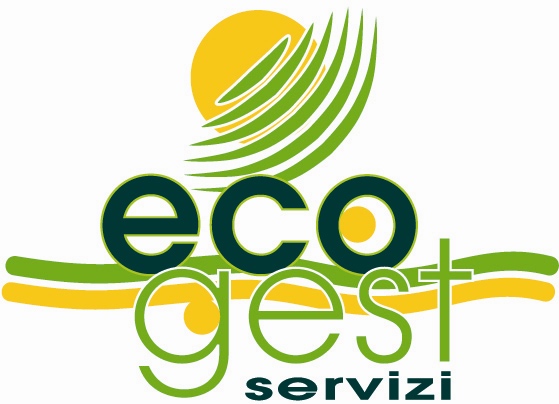 Tavole procedura ordinaria(gia’ in atti all’Ufficio VIA per l’espressione del parere di Verifica di Assoggettabilita’ di tutto l’impianto in procedura ordinaria)Tavole procedura semplificata(gia’ in atti all’Ufficio VIA per l’istanza di Compatibilita’ ambientale)